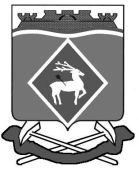 ПРЕДСЕДАТЕЛЬ СОБРАНИЯ ДЕПУТАТОВГЛАВА ГОРНЯЦКОГО СЕЛЬСКОГО ПОСЕЛЕНИЯПОСТАНОВЛЕНИЕот 15.11.2022 № 04пос. ГорняцкийО назначении публичных слушаний по проекту решения о бюджете Горняцкого сельского поселения Белокалитвинского района на 2023 год и на плановый период 2024 и 2025 годов»В целях обсуждения населением проекта решения об утверждении правил благоустройства и санитарного содержания территории муниципального образования «Горняцкое сельское поселение», в соответствии со статьей 14 пункта 6 Устава муниципального образования «Горняцкое сельское поселение», Собрание депутатов Горняцкого сельского поселения постановляет: Принять проект решения Собрания депутатов Горняцкого сельского поселения «О бюджете Горняцкого сельского поселения Белокалитвинского района на 2023 год и на плановый период 2024 и 2025 годов» (далее - проект Решения) (Приложение № 1).Установить порядок учета предложений по проекту Решения и участия граждан в его обсуждении.Для обсуждения проекта Решения с участием жителей провести публичные слушания 25.11.2022 года в 14.00 часов в актовом зале Администрации Горняцкого сельского поселения по адресу: Ростовская область, Белокалитвинский район, поселок Горняцкий, улица Центральная, дом 8.   4. Настоящее решение вступает в силу со дня его официального опубликования (обнародования). Председатель Собрания депутатов - глава Горняцкого сельского поселения                                  Н.В. Дрокина  поселок Горняцкийот ___.11.2020 № ____